能力指標：8-s-09說明：1.  	直角坐標上兩點，的距離公式：2.  	能利用距離公式解決生活上有關的問題。學習單-1班級：                                座號：	                                   姓名：                                     一、請求出下列各題兩點間的距離：二、請求出下列各題兩點間的距離：學習單-2班級：                                座號：	                                   姓名：                                     一、在直角坐標平面上分別有 、 、 、 、 五點，請求出下列各題兩點間的距離：學習單-3班級：                                座號：	                                   姓名：                                     一、單選題：二、在直角坐標平面上分別有、、、 四點，請求出下列各題兩點間的距離：三、如下圖的直角座標平面中，？四、已知直角座標平面上有三點 、、，則三角形ABC的周長為多少？五、如下圖，已知直角座標平面上有兩點、，過A點作y軸的垂線，過B點作x軸的垂線，兩線交於一點C，則1. C點的座標為何？2. ？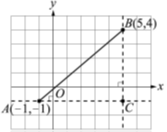 8-s-09能熟練直角坐標上任兩點的距離公式。S-4-05A-4-10能力指標下修建議教學影片協作設計人8-s-09平面上兩點的距離(觀念)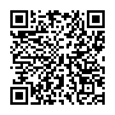 平面上兩點的距離(例題)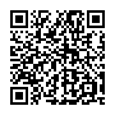 瑞穗國中 張依庭1.、，則                         。2.、，則                         。3.、，則                         。4.、，則                         。5.、，則                         。6.、，則                         。1.、，則                                                  。2.、，則                                                  。3.、，則                         。4.、，則                         。1.、兩點的距離。2.、兩點的距離。3.、兩點的距離。4.、兩點的距離。5.、兩點的距離。6.、兩點的距離。7.、兩點的距離。8.、兩點的距離。9.、兩點的距離。10.、兩點的距離。(               )1.下列坐標平面上兩點間距離，何者錯誤？(A) ， ，(B) ， ，(C) ， ，(D) ， ，(               )2.若坐標平面上有四個點，、、、，則下列何者距離最長？(A)      (B)      (C)      (D) (               )3.若坐標平面上有四個點，、、、，則下列何者與原點的距離最長？(A)      (B)      (C)      (D) 1.、兩點的距離。2.、兩點的距離。3.、兩點的距離。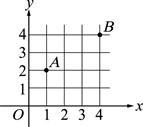 